ПОСТАНОВЛЕНИЕГЛАВЫ САЛТЫНСКОГО СЕЛЬСКОГО ПОСЕЛЕНИЯ УРЮПИНСКОГО МУНИЦИПАЛЬНОГО РАЙОНАВОЛГОГРАДСКОЙ ОБЛАСТИ______________________________________________________________________от 18 августа 2015 г.                                                                                              №   52О создании комиссии по проведению инвентаризации объектов недвижимости, используемых на праве собственности физическими лицами, но не прошедшими государственный кадастровый учет и государственную регистрацию права собственности.В целях реализации мероприятий (дорожной карты) по выявлению земельных участков и объектов недвижимости, не поставленных на кадастровый и налоговый учет, путем подворового обхода, направленных на увеличение налоговой базы по земельному налогу и налогу на имущество физических лиц, увеличения доходности бюджета администрации Салтынского сельского поселения от налогообложения объектов недвижимости, руководствуясь Уставом Салтынского сельского поселения,ПОСТАНОВЛЯЮ:Утвердить Положение о комиссии по проведению инвентаризации объектов недвижимости, используемых на праве собственности физическими лицами, но не прошедшими государственный кадастровый учет и государственную регистрацию права собственности на территории Салтынского сельского поселения согласно Приложению № 1. Утвердить Положение о порядке проведения инвентаризации объектов недвижимого имущества в Салтынском сельском поселении согласно Приложению № 2. Создать комиссию по проведению инвентаризации объектов недвижимости, используемых на праве собственности физическими лицами, но не прошедшими государственный кадастровый учет и государственную регистрацию права собственности на территории Салтынского сельского поселения, утвердив ее состав согласно Приложению № 3. Поручить комиссии, указанной в п.3 настоящего постановления, в срок до 01.09.2015 разработать План работы на 2016 год и представить его на утверждение главе администрации Салтынского сельского поселения. Председателю комиссии, указанной в п.3 настоящего постановления, представлять главе администрации Салтынского сельского поселения ежемесячно отчет о работе комиссии по форме согласно Приложению № 4. Настоящее постановление подлежит официальному обнародованию и вступает в силу с момента его официального обнародования. Глава Салтынского сельского поселения                                                        Степин В.М.Приложение №1 к постановлению администрации Салтынского сельского поселения от 18.08.2015 г. № 52ПОЛОЖЕНИЕо комиссии по проведению инвентаризации объектов недвижимости, используемых на праве собственности физическими лицами, но не прошедшими государственный кадастровый учет и государственную регистрацию права собственности на территории Салтынского сельского поселенияОбщие положения Комиссия по проведению инвентаризации объектов недвижимости, используемых на праве собственности физическими лицами, но не прошедшими государственный кадастровый учет и государственную регистрацию права собственности на территории Салтынского сельского поселения (далее - Комиссия) создается для координации деятельности территориальных органов Росреестра, Федеральной налоговой службы, Бюро технической инвентаризации и администрации при проведении инвентаризации объектов недвижимости, используемых на праве собственности физическими лицами, но не прошедшими государственный кадастровый учет и государственную регистрацию права собственности на территории Салтынского сельского поселения, а также в целях выявления земельных участков и объектов недвижимости, не поставленных на кадастровый и налоговый учет, путем подворового обхода. Комиссия руководствуется в своей деятельности Конституцией Российской Федерации, федеральными законами, нормативными правовыми актами Президента Российской Федерации, Правительства Российской Федерации, законами Волгоградской  области, постановлениями и распоряжениями Губернатора Волгоградской  области, муниципальными правовыми актами, а также настоящим Положением. Комиссия осуществляет свою деятельность во взаимодействии с территориальными федеральными, административными органами, государственными и муниципальными учреждениями. Задачи и полномочия Комиссии Основными задачами Комиссии являются: проведение анализа земельных участков и объектов недвижимости; выявление объектов недвижимости и собственников, которые не упорядочили свои земельно-имущественные отношения путем подворового обхода, с целью дальнейшего побуждения к постановке этих объектов на кадастровый и налоговый учет; выявление объектов недвижимости, которые могут быть признаны выморочными; выявление физических лиц, уклоняющихся от декларирования доходов, полученных от продажи (дарения) земельных участков (долей, паев) сельхозназначения. Для реализации поставленных задач Комиссия имеет право: осуществлять подворовый обход; привлекать в установленном порядке к работе Комиссии правоохранительные и налоговые органы; передавать материалы о выявленных нарушениях в правоохранительные органы для привлечения виновных к ответственности; запрашивать в соответствии с законодательством Российской Федерации от территориальных органов, руководителей организаций всех форм собственности информацию по вопросам, относящимся к сфере деятельности Комиссии. Организация работы Комиссии Комиссия осуществляет свою деятельность на основании плана работы, утверждаемого главой Салтынского сельского поселения, а также в соответствии с Положением о порядке проведения инвентаризации объектов недвижимого имущества в Салтынском сельском поселении. В состав комиссии входят глава администрации Салтынского сельского поселения, депутаты Совета депутатов Салтынского сельского поселения, а также по согласованию представители территориальных органов Росреестра, Федеральной налоговой службы, Бюро технической инвентаризации. Председателем комиссии является заместитель главы администрации Салтынского сельского поселения. Подворовый обход осуществляется постоянными членами комиссии еженедельно, на закрепленных за ними по решению комиссии территориях, преимущественно в вечернее время и в выходные дни с учетом особенностей присутствия фактических собственников (пользователей) земельных участков и иного недвижимого имущества. Председатель Комиссии ежемесячно информирует главу Салтынского сельского поселения о результатах деятельности Комиссии путем предоставления отчета по форме. Материально-техническое и информационное обеспечение деятельности Комиссии осуществляет администрация Салтынского сельского поселения.Приложение №2 к постановлению администрации Салтынского сельского поселения от 18.08.2015 г. № 52ПОЛОЖЕНИЕ О ПРОВЕДЕНИИ ИНВЕНТАРИАЦИИ ОБЪЕКТОВНЕДВИЖИМОГО ИМУЩЕСТВАНастоящее Положение устанавливает порядок проведения инвентаризации объектов недвижимого имущества в Салтынском сельском поселении (далее – поселение). Инвентаризации подлежат все расположенные на территории поселения земельные участки, здания сооружения, а также иные объекты недвижимого имущества, находящиеся в собственности физических лиц. Основными целями и задачами инвентаризации являются: выявление фактического наличия объектов инвентаризации, их характеристик и сопоставление последних с учетными данными; определение технического состояния объектов инвентаризации и возможности дальнейшей их эксплуатации; организация фактического учета объектов недвижимого имущества; приведение учетных данных кадастрового и налогового учета в соответствие с фактическими параметрами объектов инвентаризации; выявление владельцев и пользователей объектов инвентаризации; выявление неэффективно используемых, неиспользуемых или используемых не по назначению объектов инвентаризации, а также нарушений в их использовании; определение мер, направленных на повышение эффективности использования объектов недвижимого имущества; создание информационного массива данных недвижимого имущества, находящегося в собственности физических лиц на территории поселения. 4. Инвентаризация осуществляется по месту нахождения объектов инвентаризации комиссией по проведению инвентаризации объектов недвижимости (далее - комиссия), создаваемой постановлением администрации поселения, в которую также входят представители территориальных органов Росреестра, Федеральной налоговой службы и Бюро технической инвентаризации (по согласованию).Комиссия обеспечивает и несет ответственность за полноту и точность фактических данных об объектах инвентаризации, правильность и своевременность оформления материалов инвентаризации.5. При проведении инвентаризации комиссия в соответствии с поставленными перед ней задачами выполняет следующие работы:5.1. До начала инвентаризации необходимо проверить: наличие сведений об объектах недвижимого имущества, расположенного на территории поселения, имеющихся в базах ЕГРП и ГКН в органе кадастрового учета, а также наличие или отсутствие данных об инвентаризационной стоимости объектов инвентаризации.Фактическое наличие объектов инвентаризации, его посубъектное владение и целевое использование определяют при инвентаризации путем обязательной сверки всей необходимой правовой и технической документации, а при необходимости путем обмера.5.2. При проведении инвентаризации комиссия осуществляет:Проверку наличия документов, подтверждающих права владельцев и пользователей объектов инвентаризации. Осмотр объектов инвентаризации, составление инвентаризационных описей, включающих в себя полное наименование объектов, их назначение, основные технико - экономические и эксплуатационные показатели, сведения о владельцах и пользователях, а также осуществляет иные действия, необходимые для проведения инвентаризации. Инвентаризационные описи подписывают все члены комиссии.При выявлении фактов отсутствия учетных документов или несоответствия учетных данных фактическим комиссия должна включить в описи фактические показатели и отразить случаи несоответствия или отсутствия документов в описях. При этом проводится оценка выявленных инвентаризацией неучтенных объектов, а также их ориентировочного физического износа с учетом фактического технического состояния, что оформляется соответствующими актами. По объектам инвентаризации, не имеющим инвентаризационной стоимости, комиссионно проводится визуальная оценка объекта недвижимости, что оформляется соответствующим актом. Объекты инвентаризации вносятся в описи по наименованиям в соответствии с основным назначением объекта. Если объект инвентаризации подвергся восстановлению, реконструкции, капитальному ремонту, расширению или переоборудованию и вследствие этого изменилось основное его назначение, то он вносится в описи под наименованием, соответствующим новому назначению. В случае выявления объектов инвентаризации, не подлежащих дальнейшей эксплуатации и восстановление которых не представляется возможным, комиссия на основании отдельного заключения вносит такие объекты в отдельную опись, с указанием даты ввода объектов в эксплуатацию и причин, приведших к их непригодности. При выявлении фактов использования объектов инвентаризации без надлежащим образом оформленных прав комиссия отражает данные случаи в описях. При использовании объектов инвентаризации не по целевому назначению, не в соответствии с разрешенным видом использования комиссия вносит такие объекты в отдельную опись. В случае отказа в представлении запрашиваемой информации, предоставления заведомо ложной информации либо препятствования к участию в работе по проведению инвентаризации объекта следует привлекать представителей правоохранительных и других органов. Сведения о результатах инвентаризации (инвентаризационные описи) после ее завершения по конкретному объекту сводятся в единую базу данных недвижимости и передаются администрацией поселения в органы кадастрового учета в порядке межведомственного взаимодействия. При этом сами инвентаризационные описи и акты остаются на постоянном хранении в администрации поселения. Приложение №3к постановлению администрации Салтынского сельского поселения от 18.08.2015 г. № 52СОСТАВ КОМИССИИ ПО ПРОВЕДЕНИЮ ИНВЕНТАРИЗАЦИИ ОБЪЕКТОВ НЕДВИЖИМОСТИ, используемых на праве собственности физическими лицами, но не прошедшими государственный кадастровый учет и государственную регистрацию права собственности на территории Салтынского сельского поселения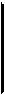 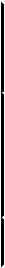 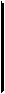 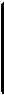 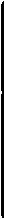 Приложение №4к постановлению администрации Салтынского сельского поселения От18.08.2015 г. № 52ОТЧЕТработе комиссии по проведению инвентаризации объектов недвижимости, используемых на праве собственности физическими лицами, но не прошедшими государственный кадастровый учет и государственную регистрацию права собственности на территории Салтынского сельского поселения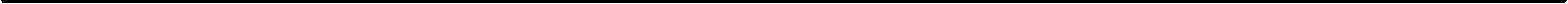 №Ф.И.О. члена комиссииДолжность, место работыДолжность в комиссии, статус членства1Степин Владимир МихайловичГлава Салтынского сельского поселенияпредседатель комиссии2Колотилина ЛюдмилаВладимировнаЗаместитель главы Салтынского сельского поселенияЗаместитель председателя комиссии3Толстопятов Андрей Геннадьевичспециалист 1 категории Салтынского сельского поселениясекретарь комиссии4Глухова Татьяна АлександровнаДепутат Совета депутатов ССПЧлен комиссии5Воробьев Анатолий ПавловичДепутат Совета депутатов ССПЧлен комиссии6Барышев Владимир АлександровичДепутат Совета депутатов ССПЧлен комиссии7Топилин Владимир ВасильевичДепутат Совета депутатов ССПЧлен комиссии8Шальнов Алексей ИвановичДепутат Совета депутатов ССПЧлен комиссии9Чикинова Наталья ЮрьевнаРуководитель территориального органа РосреестрЧлен комиссии (по согласованию)1Спивакова Людмила ВикторовнаСтарший инспектор МИФНС №7Член комиссии (по согласованию)1Фомин Александр ВладимировичДиректор БТИЧлен комиссии (по согласованию)по итогамза аналогичныйроств процентахработыпериод прошлого(снижение)кНаименованиекомиссии за           месяцав суммесоответствующемуНаименование_________кп/ппоказателя_________кп/ппоказателя2016соответствующемупериоду2016соответствующемупериодугодапериодупериодуВыявлено объектовинвентаризацииВыявлено выморочногоимуществаОпределено техническоесостояние объектанедвижимостиВыявлено владельцев,пользователей объектаинвентаризацииУчтено объектовнедвижимости